Комплексный лингвистический анализ текста на уроках русского языка.


 Комплексный анализ на уроках.

Прощальными ра(с;з)катами прогр..мели летние грозы. Ливни пошли на убыль. Но со..нце еще щедро отдает свое тепло.

В август., в природ., улавливает., приметы перехода лета в осень. В этих приметах нежность и грусть.

Разн..травье превратилось в душистые скирды. Небо ра(с;з)чистилось от облаков и стало звонким. Оно приготовилось и ждет, когда в нем зазв..нят пр..щальные поклики птиц.

Когда в полдень припекает со..нце, замечает., особо нежное томление земли. Зеленая листва отслужила свое и начинает блекнуть. Пол..няли краски летней поры.

Со..нце выплыва..т теперь в глубокой т..шине и посеревших от ноч..ной прохлады туманах.

(По А. Марину.)
Озаглавьте текст.Тема текстаОсновная мысль текстаСтиль текстаТип текстаВставьте, где нужно, пропущенные буквы.Произведите фонетический разбор слова ещеНайдите и выпишите из текста эпитетыРазберите по составу следующие слова:
прохлада, душистые, припекаетПроизведите морфологический разбор одного глагола 2-го лица.Найдите в тексте и подчеркните однородные члены предложения.Понаблюдайте за приходом осени в вашем крае. Напишите небольшое сочинение об этом.Карточка с заданием.

Общение — это воспитание себя и других, это взаимовоспитание, а не просто совместное проведение времени.

Культура общения строится на определенных нормах взаимоотношений между людьми.

Нужно уметь искренне и высоко ценить людей. Культурный и развитой человек всегда3 найдет в другом хорошие качества, которые делают его интересным. Это не просто — открыть изюминку5 в каждом нашем знакомом3, но это важно сделать, чтобы ни у кого не было чувства неполноценности, чтобы каждый получал свою долю уважения. Говорят: лучше3 лишить человека пищи, чем лишить его внимания. Умение искренне ценить людей предполагает6 признание их превосходства в какой-то области. Мы говорим: нет добрее души, нет светлее5 ума. Мы подчеркиваем: он — мастер на все руки, у нее — отличный вкус, они — знатоки своего дела. Будьте3 щедры на похвалу, высоко оценивайте истинные достоинства людей!

(А. Кочетов)
Прочитайте текст. Определите его тему, основную мысль.Что нового и полезного для себя о правилах общения вы
узнали из этого текста?Докажите, что это текст публицистического стиля.Запишите первое и последнее предложения третьего абзаца, обозначьте в них грамматические основы, подчеркните наречия как члены предложения. Что общего вы можете отметить в этих предложениях? Чем они различаются?Объясните значение фразеологизма мастер на все руки.Укажите главные слова в данных словосочетаниях.
Воспитание себя, культура общения, нормы взаимоотношений, хорошие качества, выразить уважение, проявить внимание, ценить людей, предполагать признание, истинные достоинства.

После изучения темы может быть предложена работа по выполнению комплексного анализа текста.


Комплексный анализ на уроках.

В любом названи.. места скрывает..ся тайна. И чем др..внее поселок улица или река, тем тайна глубже. Каждый из нас обязательно с самого детства пытался найти ключи к этим тайнам. Мы без труда решали задачи, если нашу деревню называют Сосновка Осиновка Дубовка Березовка. Тут все ясно, да (же) если сегодня лесом и (не) пахн..т возле деревн.. . Но вот уже чуть ел..жнее задача. Село Орлове Я родился, в этом селе и конечно где (то) лет в десять задаваясь вопросами к миру решил что в наших местах в..дилось много орлов. Отец с которым под..лился своим открытием сказал что (н..) когда селом правил барин Орлов. С возр.хтом инт..рес к такого рода исследованиям (не) проп..дает. Я с жадностью читал и расспрашивал обо всем что к.халось села. Я обнаружил что (н..) какой барин Орлов нашим селом (не) правил что село всегда было вольным. Почему городок назывался Орловым так и (не) удалось док..паться.

Иногда (не) надо много усилий что (бы) докупаться до смысла названий. Но за годы поездок у меня в зап..сной книжк.. скопилось много любопытных названий.

(По В. Пескову.)
Озаглавьте текст.Докажите, что это текст.Тема текстаОсновная мысль текстаСтиль текста (докажите свое мнение).Тип текста (докажите свое мнение).Расставьте недостающие знаки препинания. Вставьте, где
нужно, пропущенные буквы.Запишите ряд однокоренных слов к собственным наименованияПроизведите фонетический разбор слова конечноНайдите в тексте 2—3 многозначных слова. В каких значениях они употреблены? Подберите примеры словосочетаний, где эти слова выступают в других значениях.Выпишите из текста 2—3 примера слов, соответствующие схемам:

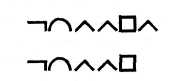 Произведите морфологических разбор слова Орлово Определите способ связи между следующими предложениями текста:
Выпишите из текста выделенное предложение и сделайте
его синтаксический разборНайдите в тексте сложноподчиненные предложения с при
даточными изъяснительными и определительными и графи
чески обозначьте их.Кратко расскажите о том, что вам известно о тайне на
звания своего города (села).


 Задания для комплексного лингвистического анализа текста:

1.Выразительно прочитайте текст

2.Докажите, что это текст. Укажите признаки текста (членимость, смысловая цельность, связность).

3. Определите тему текста.

4. Определите его основную мысль.

5. Определите стиль текста.

6. Определите тип речи текста.

7. Выполните лексический анализ текста:

а) определите лексическое значение характерных для данного текста слов (двух-трёх по выбору);

б) определите, есть ли в тексте многозначные слова, слова, употреблённые в переносном значении, синонимы и антонимы;

в) определите специфические особенности лексики.

8. Вставьте пропущенные буквы, раскройте скобки, расставьте знаки препинания. Проанализируйте орфографию и пунктуацию данного текста.

9. Выполните указанные виды разбора.

Тексты:


Текст №1


У нас в Р..сси.. так много чудес(?)ных названий рек озер сел и городов что можно при..ти в восх..щение. Одно из самых точных и п..этич..ских названий пр..надлежит крошечной речк.. Вертушинке вьощ..йся по дну лесистых оврагов в Московской области (не) вд..леке от города Рузы.

Вертушинка все время вертит(?)ся как егоза шныря..т журчит бормоч..т звенит и пенится около каждого камня или упавшего ствола березы тихонько нап..вает разговаривает сама с собой пр..шепетывает и несет по хр..щ..ватому дну очень прозрачную воду...

Названия это народное поэтическое оформление страны. Они говорят о характере народа, его истории, его склонностях и особе(н, нн)остях быта.

Названия нужно уважать. Меняя их в случае крайней (не) обходимости следует делать это прежде всего грамотно, (со) знанием страны и с любовью к ней. В противном случае названия пр..вращаются в словесный мусор, ра(с, сс)адник дурного вкуса и обл..чают (не) вежество тех кто их придумывает.

(К. Паустовский.)


Текст №2


Глава 1. ОСНОВЫ КОНСТИТУЦИОННОГО СТРОЯ. Статья 1.


Р..ссийская Ф..дерация — Р..ссия есть демократическое ф..деративное пр..вовое г..сударство с р..спубликанской формой правления.
Наименования «Р..ссийская Ф..дерация» и «Р..ссия» (равно) значны.
Статья 2.

Человек, его права и св..боды ..вляются высш..й це(н, нн)остью в Р..ссийской Ф..дераци... Пр..знание, соблюдение и защита (не) отьемлемых прав и свобод человека и гр..жданина — обязанность г..сударства.

Статья 3.

Носителем суверенитета и единственным источником власти в Р..ссийской Ф..дераци„ ..вляется ее (много) н..циональный народ.
Народ Р..ссийской Ф..дераци.. осуществля..т свою власть (не) посредственно, а так (же) через органы государетве(н, нн)ой власти и органы мес(?)ного (само) управления.
Высшим выражением (не) посредственной власти народа ..вляются р..ферендум и свободные выборы.
(Ни) кто (не) может пр..сваивать власть в Р..ссийской Ф..дераци... Узурпация государстве(н, нн)ой власти ..вляет ся особо тяжким пр..ступлением.


Текст №3


С чего нач..нается переводчик? Что значит способность восприн..мать чужую жизнь, как свою, обмениват(?)ся не только языками — жизнями?.. Нации народы «языцы» тянутся друг к другу как двое королевских детей из неме..кой народной ба(л, лл)ады. Те стояли на противоположных берегах глубокой реки изнывая от невозможности пре..долеть разделяющ..е их пространство. Королевич бросился вплавь когда королева зажгла свечу что (бы) ему был виден берег...

Может быть переводчики лодочники?.. В силу одного своего призвания переводчик обязан вобрать в себя культуру мысль опыт ст..летий и он же должен себя самого — маленькое свое, частное, сформирова(н,нн)ое временем человеческое «я» — как бы отдать вечности (не) пр..рывному потоку времени.

(Л. Гинзбург.)

Текст №4


В м..нуту ж..зни трудную

Т..снится (ль) в сер(?)це грусть :

Одну м..литву ч..дную

Тв..ржу я (на) изусть.


Есть сила бл..годатная

В созвуч(?)е слов ж..вых,

И дыш..т (не) понятная,

Св..тая прелесть в них.


С душ., как бремя скатится,

Сомненье д..леко —

И верит(?)ся, и плачет(?)ся,

И так легко легко...

(М. Лермонтов.)


Текст №5


Директору

Управления информационных

технологий

Иванову А. И.

программиста

Леонтьева В. В.

докладная записка.

Довожу до Вашего сведения что отдел програ(м,мм)ирования нуждается в приобретени.. совреме(н, нн)ого оборудования для расширения возможностей использования новейших комп..ют..рных программ позволяющих оф..рмлять д..кументацию в соответстви.. с последними н..рмативами.

Прошу разрешить пр..обр..тение л..зерного пр..нтера ск..нера мультим..дийного комп..ют..ра.

6 октября 2000 г. Леонтьев


Текст №6


Еще в Древней Руси существовала д..ловая переписка. Об этом свидетельствуют берестя(н, нн)ые грамоты найде(н, нн)ые при раскопках; древнейшие из них относятся к IX веку.

С распростр..нением письме(н,нн)ости (к XIV—XV векам) содержание деловых бумаг становится все более разно..бразным. Деловые документы используются как в деятельности государства так и в жизни отдельных людей. До наших дней сохр..нились духовные и договорные грамоты то есть княжеские завещания и акты, которые уст..навливали взаимоотношения между князьями отношения Москвы с Тверью и Рязанью. В то время были уз..конены ч..лобитные такой формы: «Царю, государю и великому князю Михаилу Федоровичу (упоминались все титулы того, кому подавалась ч..лобитная затем имя просителя, который нарочито прин..жал себя) бьет ч..лом Ивашка Федоров, сын Измайлов...» (после чего изл..гались дело и сод..ржание про..ьбы).

(По Д. Розенталю.)


Текст №7


Здорово добрые моло..цы

Здра(?)ствуй дедушка

Куда это вы путь держ..те 

Ед..м мы с поганым Чудом-юдом бит(?)ся ср..жаться родную землю защ..щать

Доброе это дело! Только для битвы вам нужны не дубинки а мечи булатные.

А где же их достать дедушка

А я вас научу. Поезжайте (ка) вы добрые моло..цы все прямо. Доед..те вы до высокой горы. А в той горе пещера глубокая. Вход в нее большим камнем завал..н. Отв..лите камень войдите в пещеру и найдете там мечи булатные.

(Из сказки «Иван — крестьянский сын и Чудо-юдо».)


Текст №8

Даша пол..жила на стол (не) больш..й квадратный предмет завернутый а(к,кк)уратно в белую бумагу и т..ательно перевяза(н,нн)ый розовой ленточкой.

Я ей-богу (не, ни) виновата ваше с..ят..льство
зал..п..тала она вспыхнув румянцем от обиды. — Он приш..л
и сказал...
Кто такой — он?
Красная шапочка ваше с..ят..льство... посыльный.
И что же?
Приш..л на кухню и пол..жил вот это на стол. Пер..дай
те говорит вашей барыне. Но только г..ворит в ихние собст-
ве(н, нн)ые руки. Я спрашиваю: от кого? А он говорит: Здесь
(не) обозначе(н, нн)о. И с теми словами убежал.
Подите дог..ните его.
(Не, ни) как (не) догониш.., ваше с..ят..льство. Он
пр..ходил в середине обеда да я только вас (не) решилась
об..спокоить ваше с..ят..льство. (Пол) часа врем..н.. буд..т.
Ну хорошо идите.
(А. Куприн.)

Текст №9

Центральной грамматической ед..ницей синтаксиса является простое предложение. Это определяется тем что простое предложение представляет собой эл..м..нтарную пр..дназначе(н,нн)ую для передачи относительно законченной информации ед..ницу обладающую такими языковыми свойствами которые делают возможным отнесение сообща..мого в тот или иной време(н, нн)ой план. Кроме того простое предложение это основная ед..ница уча(?)ствующая в формировании сложного предложения а также любого развернутого текста. Простое предложение является тем построением в котором прежде всего находят свое конструктивное применение словосочетание и форма слова.

Простое предложение имеет свои собстве(н,нн)ые грамматические характеристики. Оно образуется по сп..циальному грамматическому образцу обладает своими языковыми значениями формальными характеристиками интонацио(н,нн)ой оформленностью а также способностью к изменениям — как собстве(н,нн)о формальным так и связа(н,нн)ым с выполнением одним и тем же предложением разных задач общения.

(Из «Краткой русской грамматики», 1989 г.)


Текст №10


Я в..звр..щался с охоты и шел по а(л,лл)ее сада. С..бака б..жала (в) пер..ди меня.

Вдруг она уменьшила свои шаги и начала краст(?)ся как бы зачуяв перед собой дичь.

Я глянул (в)доль а(л,лл)еи и увид..л молодого вороб(?)я с желтизной около клюва и пухом на голове. Он упал из гн..зда (ветер сильно качал березы а(л, лл)еи) и с..дел (не) подвижно бе..помощ(?)но ра..топырив едва прор..ставшие крылышки.

Моя собака медле(н,нн)о пр..бл..жалась к нему, как вдруг, с..рвавшись с бли..кого дерева, старый ч..рногрудый воробей камнем упал перед самой ее мордой — и весь вз(?)ероше(н,нн)ый искаже(н,нн)ый с отчая(н,нн)ым и жалким писком прыгнул два раза в направлени.. зубастой раскрытой пасти.

Он ринулся спасать он заслонил свое дет..ще... но все его мал..нькое тело тр..петало от ужаса, голосок од..чал и охрип он зам..рал, он жертвовал собою!

Каким громадным чудовищем должна была ему казаться собака! И все (таки) он не мог усидеть на своей высокой б..зопас(?)ной ветке. Сила сильнее его воли сбросила его (от)туда.

Мой Трезор остановился попятился... Видно и он пр..знал эту силу.

Я посп..шил отозвать смуще(н,нн)ого пса — и удалился благоговея...

(И. Тургенев.)


Задания для комплексного анализа текста в 10-11 классах составляются с учётом требований к ЕГЭ по русскому языку.


* Задание1

Наши разговоры о нравственности часто носят слишком общий характер. А нравственность состоит из конкретных вещей - из определенных чувств, свойств, понятий.

Одно из таких чувств - чувство милосердия. Термин для большинства старомодный, непопулярный сегодня и даже как будто отторгнутый нашей жизнью. Нечто свойственное лишь прежним временам. «Сестра милосердия», «брат милосердия» - даже словарь дает их как «устар.», то есть устаревшие понятия.

Слова стареют не случайно. Милосердие. Что оно – не модно? Не нужно?

Изъять милосердие - значит лишить человека одного из важнейших проявлений нравственности. Древнее это необходимое чувство свойственно всему животному сообществу: милость к поверженным и пострадавшим. Как же получилось, что чувство это в нас убыло, заглохло, оказалось запущенным? Мне могут возразить, приведя немало примеров трогательной отзывчивости, соболезнования, истинного милосердия. Примеры, они есть, и тем не менее мы ощущаем, и давно уже, отлив милосердия из нашей жизни. Если бы можно было произвести социологическое измерение этого чувства...

Недавняя трагедия в Чернобыле всколыхнула народ и душу народную. Бедствие проявило у людей самые добрые. горячие чувства, люди вызывались помогать и помогали - деньгами, всем, чем могли. Это, конечно, проявление всенародного милосердия, которое всегда было свойственно нашему народу: так всегда помогали погорельцам, так помогали во время голода, неурожая...

Но Чернобыль, землетрясения, наводнения - аварийные ситуации. Куда чаще милосердие и сочувствие требуются в нормальной, будничной жизни, от человека к человеку. Постоянная готовность помочь другому воспитывается, может быть, требованием, напоминанием о соседях, друзьях, нуждающихся в этом...

Уверен, что человек рождается со способностью откликаться на чужую боль. Думаю, что это чувство врожденное, данное нам вместе с инстинктами, с душой. Но если это чувство не употребляется, не упражняется, оно слабеет и атрофируется.


(Д. Гранин)

Напишите сочинение-рецензию по данному тексту. Выразите в нем свое отношение к проблеме, затронутой автором. Согласны ли вы с позицией Д Гранина?

^ Оцените речевое оформление текста: отметьте 2-3 наиболее ярких языковых выразительных средства. Приведите примеры из текста.

Рекомендации.

Желательно, чтобы в сочинении-рецензии были отражены следующие мысли: 

- милосердие - это не жалость, а готовность помочь нуждающемуся из сострадания, человеколюбия; 

- воспитание гуманного отношения к живому - настоятельная необходимость в наши дни; 

- художественная классическая литература играет большую

роль в формировании чувства сострадания; особенно сильно тема гуманности и милосердия звучит в произведениях, посвященных военной поре;

- были отмечены 2-3 средства выразительности (синонимы, слова с переносным значением, вопросительные предложения, лексические повторы, противопоставление) и приведены примеры.

^ Желательный объем сочинения - не менее 150 слов.


Задание 2


(1) Ак..ред..тивы я пол..жил в чемодан. (2) Чемоданы складывались (на) против дверцы. (3) Дальше хвостовое отделение было забито (не) извес.ным мне грузом в мешках и ящиках. (4) (В) прочем ящиков возможно и (не) было просто у меня осталось такое впечатление что их там было вид..мо (не) видимо. (5) Мы взлетели и минут через двадцать я уб..дился что погода и в самом деле (не) летная. (6) Примерно через час после вылета я заметил что мой чемодан который я оставил в вертикальном пол..жени., лежит в лежку словно он уже заболел морской болезнью. (7) Я его пр..поднял встр..хнул для бодрости и поставил рядом с другими наиболее устойчивыми чемоданами. (8) Тут я заметил что в этом лежбище чемоданов (н..) мало экземпляров (не) отличаемых от моего. (9) Мне подумалось что такое сходство к добру (не) приведет. (10) В к..рмане у меня ок..зался химический карандаш я пригнулся над моим чемоданом и густо закрасил его верхнюю плоскость возле ручки. (11) Получилось довольно (таки) симпатичное п..тно с (голуб..вато) зеленым отливом напоминающее ..бстрактный рисунок. (12) Когда я р..з..гнулся взгляд мой встретился со взглядом п..с..ажира который сурово следил за моими действиями.

По Ф. Искандеру

Озаглавьте текст.
Докажите, что это текст.
3. Определите стиль текста (докажите свое мнение).

4. Определите тип текста (докажите свое мнение).

i

Расставьте недостающие знаки препинания. Вставьте, где нужно, пропущенные буквы.
Определите, какое средство (однокоренные слова, синонимы,
повтор, местоимение, союзы) используется для связи предложений:
1 и 2 б и 7

7. Определите способ связи между следующими предложениями текста:

и 2
и 3
и 4
8. Из шестого предложения выпишите слово, в котором буква з обозначает звук [с], и произведите его фонетический разбор.

9. Укажите правильное объяснение написания не с выделенным
словом в восьмом предложении.

Прилагательное с не пишется слитно, так как
можно подобрать синоним без не.
Причастие с не пишется слитно, так как без
не не употребляется.
Причастие с не пишется раздельно, так как
есть зависимое от причастия слово.
Прилагательное с не всегда пишется раздельно.
Определите, каким способом образовано слово плоскость.
Произведите его морфемный разбор.
Из третьего предложения выпишите все словосочетания, укажите тип связи в них.
Из одиннадцатого предложения выпишите причастие и произведите его морфологический разбор.
Укажите номера предложений, в которых есть придаточное
определительное.
Укажите номер простого предложения с однородными сказуемыми.
Произведите синтаксический разбор последнего предложения.

Элементы комплексного лингвистического анализа текста можно использовать и на уроках литературы, выполняя анализ эпизода, главы, лирического произведения.